Доклад об итогах социально-экономического развития МО Комендантский аэродром в 2022 году 
Структура доходной и расходной части местного бюджета 
за 2022 (доходы, расходы)Доходы- 156 834 010,25 руб.Расходы- 160 102 286,93 руб.Участие МО в национальном (региональном) проекте «Формирование комфортной городской среды» в 2022 
(кол-во, адреса, фото до и после)Благоустройство территории по адресу: ул. Байконурская д.5 к.1 Благоустройство территории по адресу: Серебристый бульвар д. 12 к.2Асфальтирование внутриквартальных территорий МО в 2022 (площадь в кв.м.)Проезды 9064,2 м2 + пешеходные дорожки 680 м2Озеленение территории во дворах МО в 2022 (площадь озеленения в кв.м., кол-во высаженных деревьев, кустарников, кол-во удаленных аварийных деревьев, кустарников)Восстановлено газона - 8111 м2, высажено деревьев и кустарников – 1656 шт,  удаление аварийных деревьев  - 31 штРаботы по устройству и ремонту покрытий детских площадок МО в 2022 (кол-во отремонтированного оборудования, общая площадь ремонта покрытий в кв.м.)Отремонтировано оборудование на  26 детских площадках , площадь ремонта покрытий   1773,1 м2 Установка новых газонных ограждений на территории МО 
в 2022 (площадь в п.м.)240 м.п.Ремонт газонных ограждений  на территории МО в 2022 (площадь в п.м.)1800 м.п.Размещено малых архитектурных форм: урн, скамеек, декоративных парковых фигур, полусфер и т.д. на территории МО в 2022 (кол-во ед.)61 штНаиболее значимые мероприятия, проведённые в 2022 году МО (наименования мероприятий, фото, если есть)1.Организация и проведение военно-патриотического мероприятия, посвященного Дню солидарности в борьбе с терроризмом.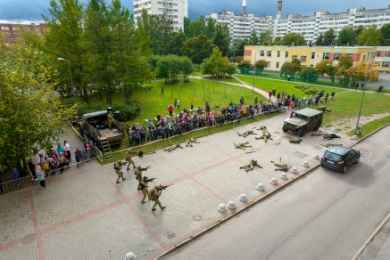 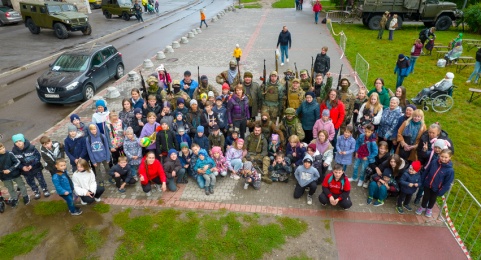 2. Организация и проведение военно - спортивной игры с выездом на базу Ленинградской области.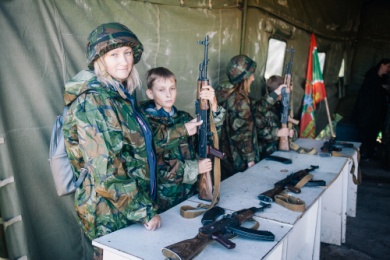 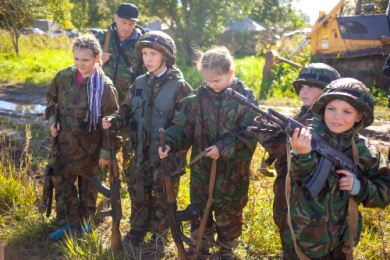 3. Проведение спортивного мероприятия «Папа, мама ,я- спортивная семья».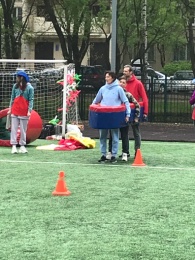 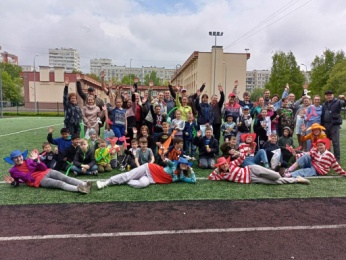 4. Организация и проведение занятий в оздоровительной группе  по плаванию  в бассейне  для жителей МО.5. Организация и проведение акции по профилактике ДТТ с вручением тематических призов.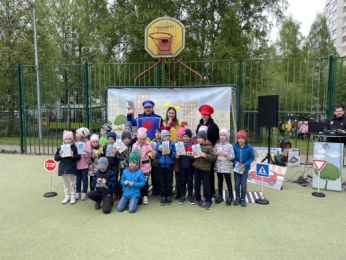 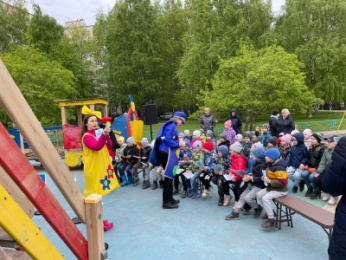 6.Организация и проведение викторины по ПДД.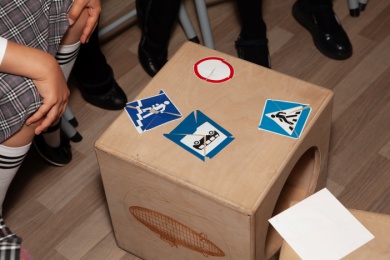 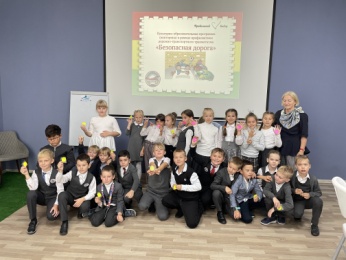 7. Проведение уличного праздника, посвященного Дню Победы- 9 мая.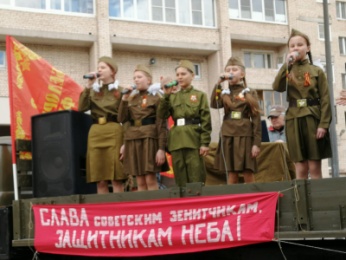 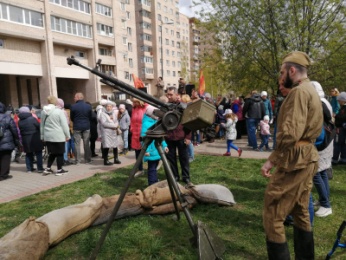 8. Проведение  уличного  мероприятия, посвященного  Дню Знаний – 1 сентября.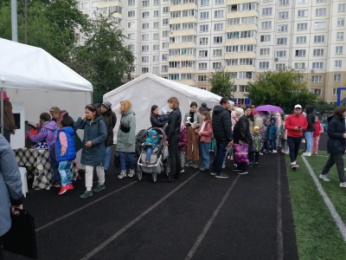 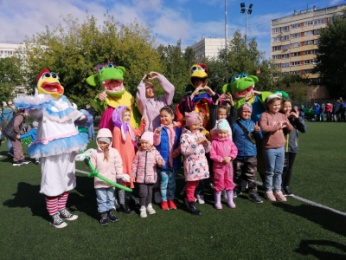 9. Проведение мероприятия , посвященного Дню матери, для многодетных семей МО.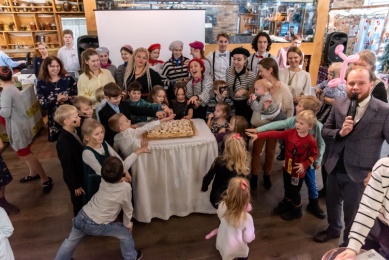 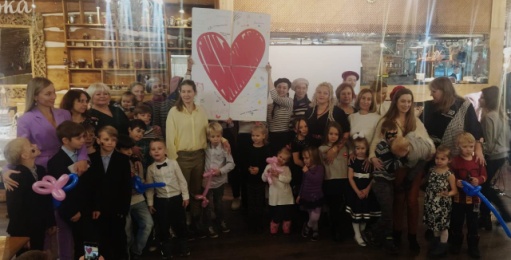 10. Организация и проведение  Торжественного бала «Свадебных юбиляров» для жителей МО.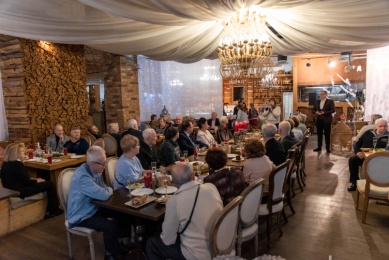 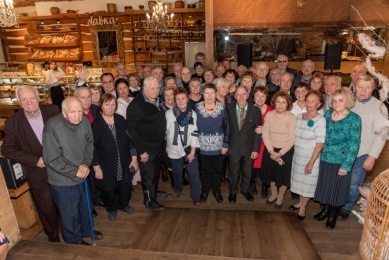 11.Проведение уличного мероприятия, посвященного Дню семьи, любви и верности для жителей МО.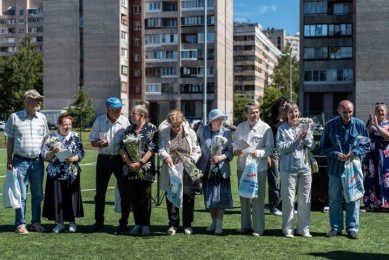 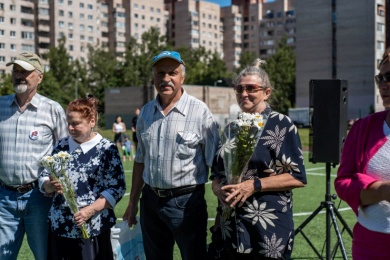 12. Проведение встреч с семьями, проживающими  на территории округа, для вручения медали «Рожденному в Комендантском аэродроме».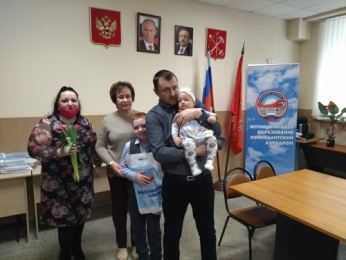 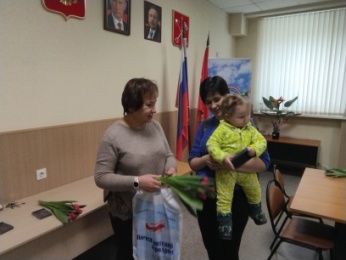 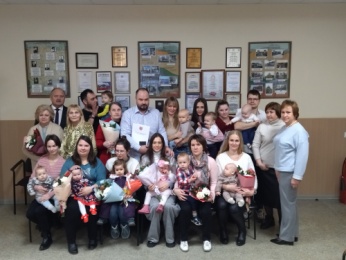 13.Организация и проведение 9 торжественных встреч для жителей МО:     - ко Дню Победы, К Международному женскому  дню, Дню пожилого человека, к празднованию Нового года.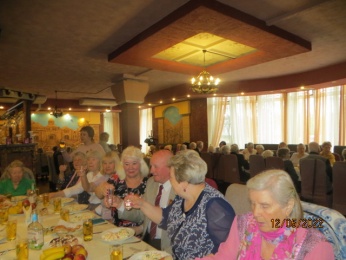 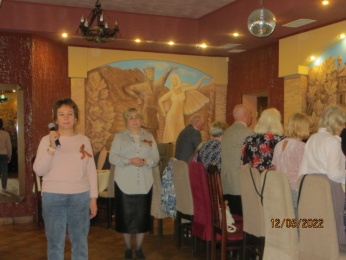 Организованные и проведенные экскурсии МО (по местам исторической и боевой славы, водные экскурсии 
на теплоходе, акции и т.д. в 2022 году) (наименования мероприятий, фото, если есть) В 2022 году проведены следующие экскурсии:1.Павловск с посещением Павловского парка и Павловского дворца.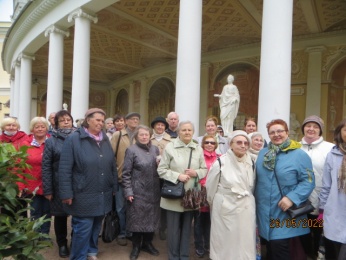 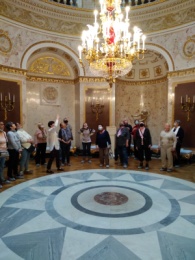 2.Гатчина (деревянное зодчество ,посещение Католического костела, Лютеранской кирхи, Храма Всех Святых, собора Св.Павла, Приоратского дворца).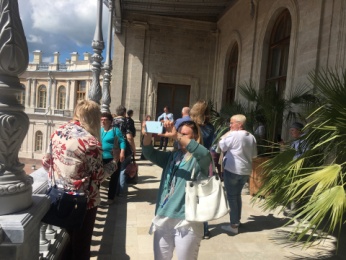 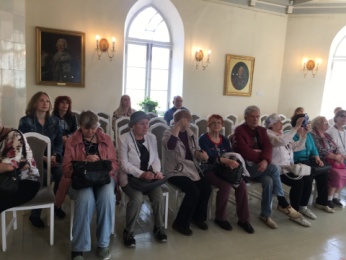 3.Экскурсия  Панорама «Прорыв блокады» с посещением танковой экспозиции.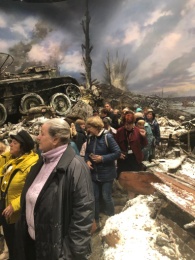 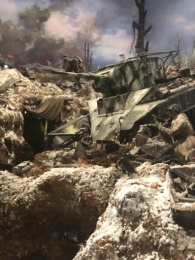 4. Город на островах с посещением Ботанического сада.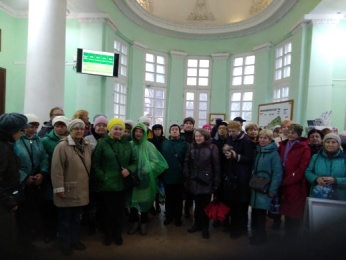 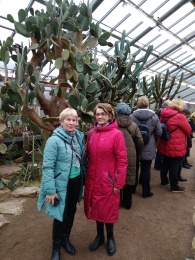 5. Великий Новгород ( осмотр Новгородского Кремля, Ярославского дворища, Софийского Собора, музея деревянного зодчества «Витославицы».6.2 экскурсии в Кронштадт с осмотром фортов и посещением Морского собора.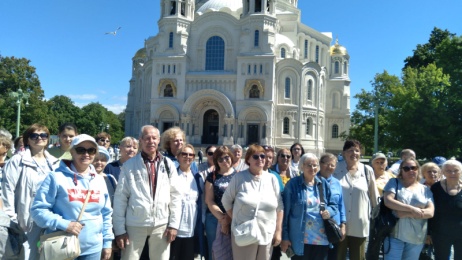 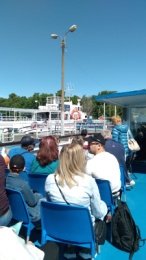 7. 2 обзорные экскурсии по СПб с посещением музея Фаберже.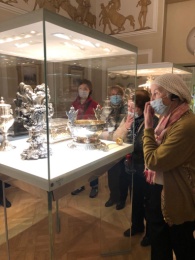 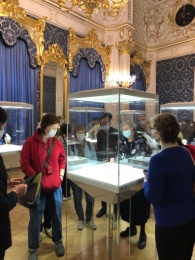 8.Царское село –экскурсия по Екатерининскому парку и Екатерининскому дворцу с посещением янтарной комнаты.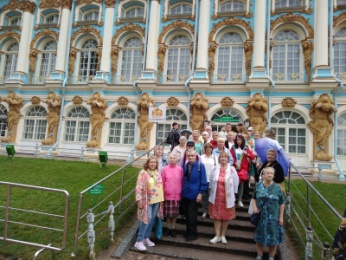 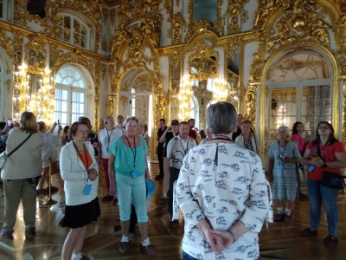 9.2 экскурсии в Ивангород с осмотром крепости Корела и Ивангородской  крепости, усадьбы Штиглица.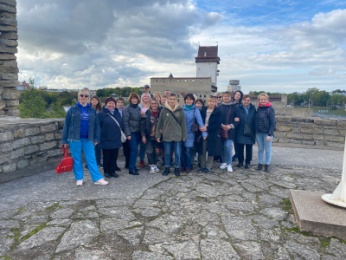 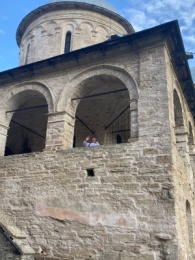 10. 2 экскурсии в крепость Орешек-осмотр, паромная переправа, обзорная экскурсия по Шлиссельбургу.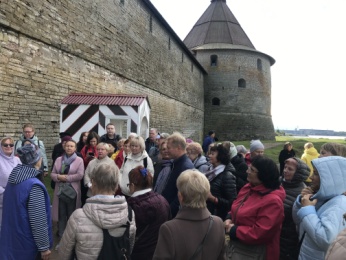 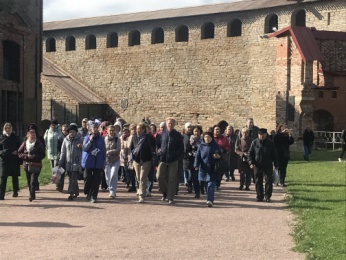 11. 2 экскурсии в Старую и Новую Ладогу с осмотром Николо-Медведовского , Никольского и Успенского монастырей.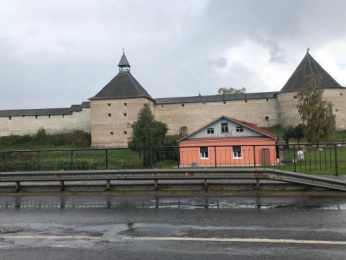 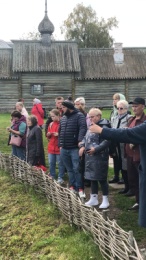 12.  5 теплоходных экскурсий  по рекам и каналам ( исторические дворцы, особоняки  вдоль рек Мойки и Фонтанки).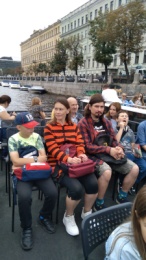 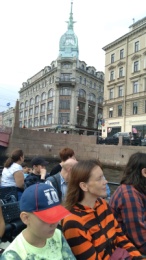 13. 4 теплоходные экскурсии по большой Неве  вдоль  Каменного, Елагина и Крестовского островов с выходом в Финский залив.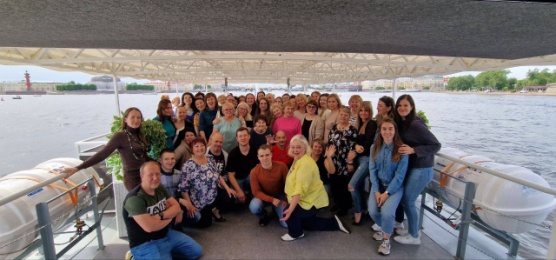 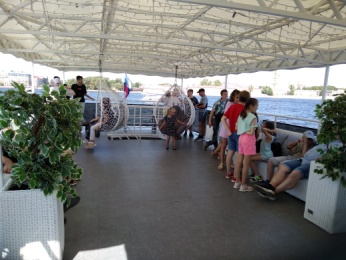 14.2 экскурсии в семейный исторический танковый парк «Стальной десант».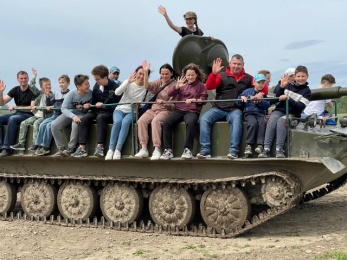 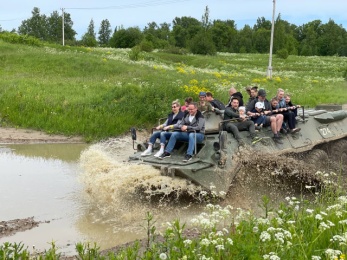 15.Организация и проведение Акции против вандализма.Организованные и проведение концерты и спектакли, приуроченные к праздничным датам, кому подарены билеты (ветеранам, общественникам, многодетным семьям, юбилярам 
и т.д.) (наименования мероприятий, к чему приурочены, фото, если есть)1.06.03.22 к Международному женскому дню  8 Марта в БКЗ «Октябрьский» состоялся концерт  «С любовью к Вам!»2.  29.05.22 к празднованию Дня города в БКЗ «Октябрьский» состоялся спектакль «Ангел над Петербургом!»3.15.10.22 в ДК «Выборгский»- спектакль «Ты где-то рядом!» ,приуроченный ко Дню учителя.4.25.12.22- В БКЗ «Октябрьский» -концертная программа «Большое новогоднее путешествие по России». 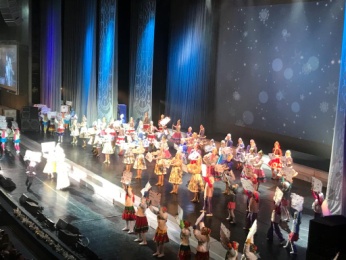  Все выкупленные билеты были распространены среди жителей  муниципального образования разных категорий , в том числе ветераны,  члены общественных организаций ,многодетные семьи, опекаемые и тд.Дополнительная информация, которую хотели бы сообщитьВ городском конкурсе по благоустройству детская и спортивная площадка по адресу Серебристый бульвар 12 заняла первое место в городе среди Муниципальных образований .